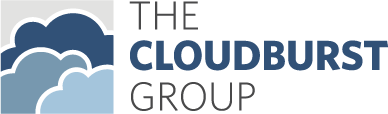 Updated Responses to QuestionsRFP No. 2017-LRDP-001January 24, 2017Question 1: Would you please let us know the spacial distribution of household respondents between urban and rural areas? Regarding rural, what proportion lives in disperse areas? Response to Question 1: We will select two rural enumeration areas per municipality for the household survey. There will not be any urban household data collection. We will also eliminate very remote/disperse areas from the sampling frame in each municipality. Question 2: We would appreciate you to briefly clarify the household survey sampling design you have in mind.  A better understanding would help us properly propose how to implement it in the field. The RFP provides some clues: you´d provide us with a list of beneficiaries with contact info (nothing is said about HH controls that are currently a blind box for us). You do not require a statician however your evaluation criteria scores sampling methodology. You expect us to support the randomization and sampling process by means of tablets software. Response to Question 2: We will provide the list of 50 municipalities and work with the firm to sample the enumeration areas for the data collection. Within the enumeration areas, a random selection of households will need to be sampled. We do not have a list of the households - only a list of the municipalities. Therefore, the firm can propose their preferred household sampling procedure. We have tablets with a randomization program that can help the firms pull the random sample of households, instead of using a paper based randomization table. However, we are open to considering the most efficient and cost-effective household sampling methods proposed by the firm. Question 3: Will the subcontractor have real time access to survey CTO databases? Do you expect the subcontractor to be in charge of data collection control quality (i.e. fixing inconsistencies)? How the CB evaluation team plan to participate in this process? Response to Question 3: The CB evaluation team will program and test the electronic instruments prior to the training. During the training and pilot, the CB evaluation team will be responsible for all updates and edits to the electronic instruments. The subcontractor will have access to the survey CTO database, however, the CB evaluation team will also be responsible for conducting regular data quality checks to ensure that there are no irregularities in the data collection. Any issues that the CB evaluation team finds in the data will be shared with the firm to address with enumerators. Question 4: In page 18 paragraph 1 of the RFP you introduce the concept of "qualitative researchers". What you mean by that?Response to Question 4: This is a mistake in the RFP - we do not need qualitative researchers for this data collection effort.  Question 5: We miss room for the firm fee in your budget template. The 10% overhead you suggested covers the administrative cost, not the fee. Our fee policy is XX% of total costs. These figures are quite similar to the local averages for the industry. Response to Question 5: Please include all anticipated costs and fees in your budget. You can modify the template as needed. During our evaluation process, we will review and get back to you as needed with any questions and/or justifications required.Question 6: Is your project exempted from paying the 19% value-added tax? Response to Question 6: YesQuestion 7: What is the duration of the project?Response to Question 7: The duration of the project is approximately January 2017 – March 2017.Question 8: What key personnel are required?Response to Question 8: Upon selection of a data collection firm, Cloudburst will provide a subcontract to the firm for review. It may contain the name(s) of personnel from the firm that Cloudburst believes to be essential to the success of the project, based upon the firm’s proposal. Question 9: Is the data collection firm required to comply with “ATTACHMENT B – ADDITIONAL CONTRACT TERMS FROM THE PRIME”?Response to Question 9: Attachment B will be included in the data collection firm’s subcontract as a reference. The firm will be required to comply with applicable provisions of that attachment. Cloudburst will highlight the applicable provisions in the subcontract.